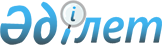 О создании государственного учреждения "Национальная академическая библиотека Республики Казахстан в городе Астане" Министерства культуры Республики КазахстанПостановление Правительства Республики Казахстан от 23 апреля 2004 года N 461

      В целях дальнейшего развития информационной, образовательной, культурно-просветительской инфраструктуры столицы Правительство Республики Казахстан постановляет: 




      1. Создать государственное учреждение "Национальная академическая библиотека Республики Казахстан в городе Астане" Министерства культуры Республики Казахстан (далее - Учреждение).




      2. Министерству культуры Республики Казахстан в установленном законодательством порядке: 



      1) утвердить устав Учреждения и обеспечить его государственную регистрацию в органах юстиции; 



      2) определить, что финансирование Учреждения осуществляется за счет и в пределах средств, предусматриваемых в республиканском бюджете Министерству культуры Республики Казахстан. 




      3. 


(Пункт 3 утратил силу - постановлением Правительства РК от 29 октября 2004 г. 





N 1130





 )








      4. Настоящее постановление вступает в силу со дня подписания.



         



      

Премьер-Министр 




      Республики Казахстан

 

					© 2012. РГП на ПХВ «Институт законодательства и правовой информации Республики Казахстан» Министерства юстиции Республики Казахстан
				